                                                                                                      
Kære forældreÅret nærmer sig sin afslutning, og det er tid til et nyhedsbrev fra bestyrelsen, med et tilbageblik over, hvad der har rørt sig i det forgangne år.2020 har på mange områder været et mærkeligt år for alle, også for elever og personale på Vinderup Realskole.Et år med restriktioner, nedlukninger, ekstra rengøring, karantæne, flere restriktioner, mundbind, online møder og sprit i lange baner. Senest er alle eleverne blevet sendt hjem til online undervisning, fra i mandags og indtil efter nytår.Det har været et år, hvor både elever og personale har skullet være omstillingsparate. Heldigvis har alle vist ansvar, og det hele er forløbet uden problemer.I året der er gået, har vi i bestyrelsen arbejdet med mange forskellige opgaver. Det er klart, at Covid-19 har fyldt en del på dagsordenen. Men ellers har skolens værdigrundlag været oppe til revision, og vi har netop kigget på budgettet for 2021 samt ønsker til kommende investeringer.Den 16. september blev der holdt forældrekredsmøde bl.a. med valg til bestyrelsen. Mødet blev indledt med et interessant foredrag af Susanne Tang fra Sundhedshuset i Holstebro.Hun fortalte bl.a. om nikotinafhængighed, cigaretter, snus mv. Herunder anbefalinger fra sundhedsmyndighederne, og hvad vi som forældre kan gøre for at forebygge de unges rygestart.Nye bestyrelsesmedlemmer er Karina Søndergaard og Gitte Gade. Elevrådet repræsenteres af Rebecca Mejdahl 9.C og Daniel Brøndgaard Pedersen 9.B Afgående bestyrelsesmedlemmer var Kirsten Bæk og Jens Work. En tilrettet bestyrelsesoversigt findes også på hjemmesiden sammen med referatet fra forældrekredsmødet.Efter nytår går vi i gang med at arbejde med et fælles kodeks for samfundsansvar – de syv samfundsløfter - og hvordan vi får det til at leve på vores skole. Hele bestyrelsen har, som intro til forløbet, deltaget i et webinar via Danmarks Private Skoler som inspiration til, hvordan arbejdet kan gribes an.

I kan evt. læse mere om de 7 samfundsløfter her: https://privateskoler.dk/images/2020/Samfundsansvar/De%207%20samfundsl%C3%B8fter.%20Publikation.pdf Ellers vil vi også opfordre alle til at følge med på skolens Instagramprofil, hvor der løbende deles billeder mm. fra dagligdagen på skolen. Kig også endelig forbi den ”nye” hjemmeside, som er fyldt med relevante informationer.Til slut vil vi ønske alle en rigtig glædelig jul samt et godt nytår, og vi vil se frem mod 2021 med ønsket om, at vi alle snart kan nærme os en normal og Coronafri hverdag.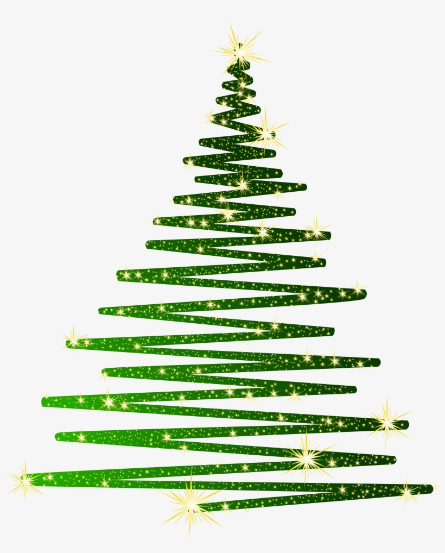 Bestyrelsen
Vinderup Realskole
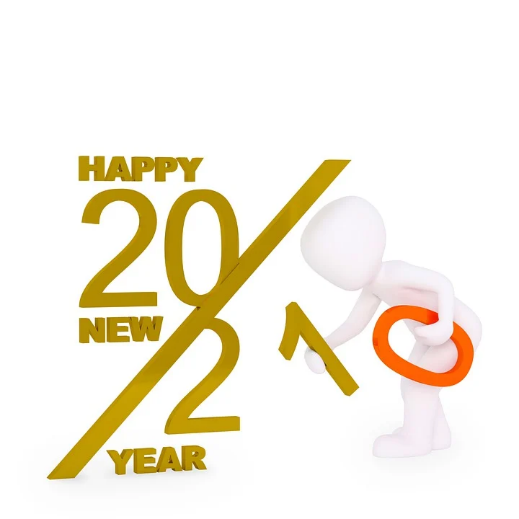 